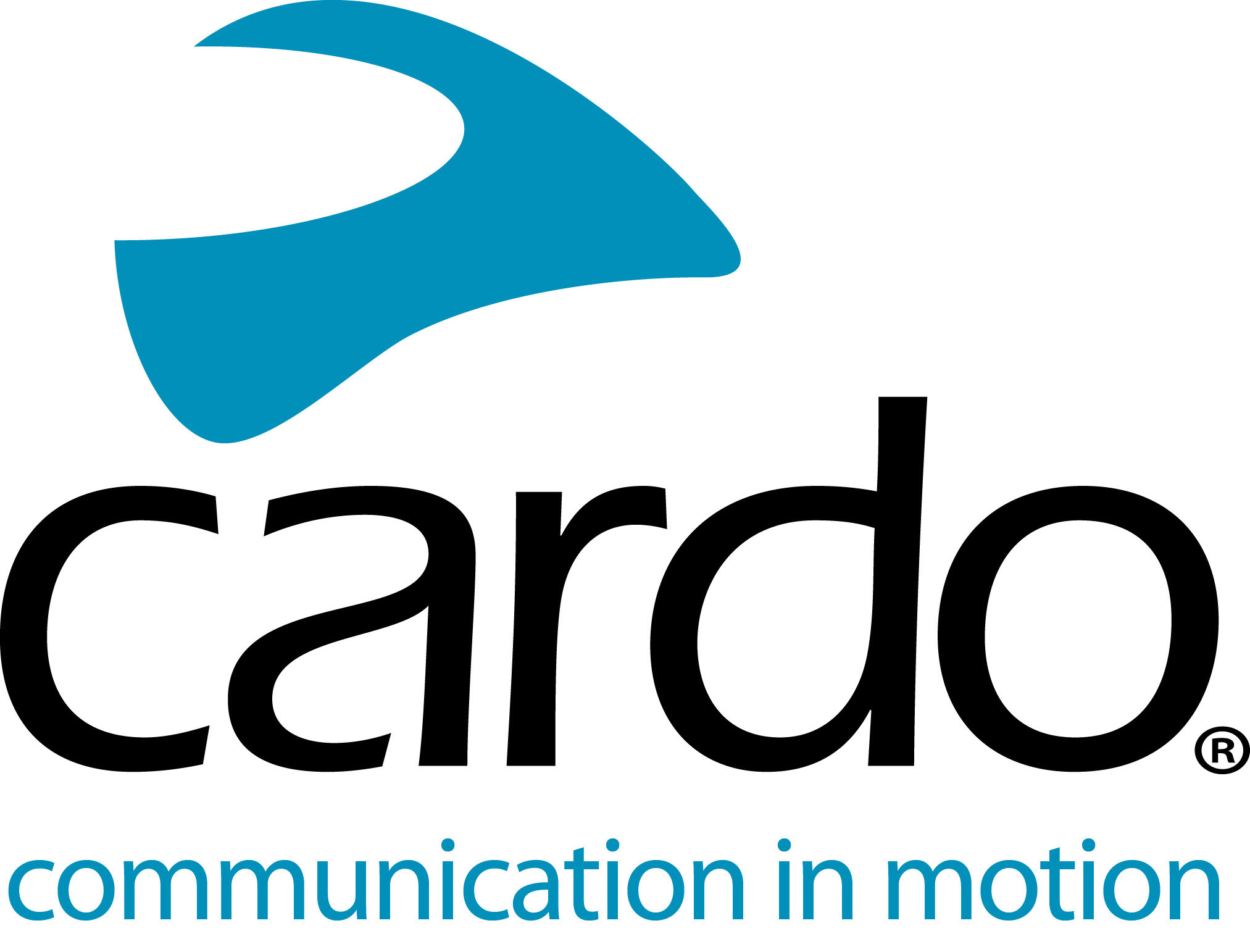 Schalten Sie ein zur Live-Einführung von Cardo Systems - Dienstag, 29. März 2022, 16 Uhr MESZ Besuchen Sie unseren YouTube-Kanal oder die Facebook-Seite von Cardo Systems, um am Dienstag, den 29. März, um 16 Uhr mitteleuropäischer Sommerzeit (MESZ) die Live-Einführung eines neuen Mitglieds unserer Cardo-Produktpalette zu verfolgen.  Weitere Informationen über Cardo Systems finden Sie unter www.cardosystems.com oder folgen Sie uns auf Facebook, Twitter und Instagram.Über CardoCardo Systems hat sich auf Design, Entwicklung, Herstellung und Vertrieb von hochmodernen drahtlosen Kommunikations- und Unterhaltungssystemen für Motorradfahrer spezialisiert. Seit seiner Gründung im Jahr 2004 hat Cardo die meisten Innovationen für Bluetooth-Motorradkommunikationssysteme entwickelt. Die Produkte des Unternehmens, die inzwischen in über 100 Ländern erhältlich sind, gehören zu den weltweit führenden Kommunikationsgeräten für die Motorradbranche.Hinweise für Redakteure: Eine vollständige Pressemappe wird am Dienstag, den 29. März, direkt nach der Live-Präsentation um 16 Uhr MESZ veröffentlicht.  Für weitere Informationen, hochauflösende Bilder oder die Anforderung eines Testgeräts eines der Modelle aus dem Cardo Systems-Sortiment, wenden Sie sich bitte an:Arnd von de Fenn / +49 (0) 7071 156 41 / cardo@wortwerkstatt.de Sven Peters / +49 (0) 7071 156 42 / cardo@wortwerkstatt.de